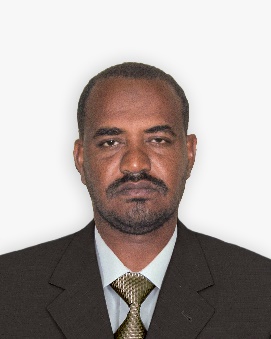 Info: Date of Birth: 1st Aug. 1982.Marital status: Married.Nationality: Sudanese.Education:Three years diploma in civil engineering - Sudan University for science and technology (2004).12 years Secondary School Certificate.Work experience: Khartoum Refinery Co. Sudan, Khartoum north.RFCC Operator: August 2008 – up to date.Job title: Panel operator in Turbines and Compressors post.Responsibilities:Turbines and Compressors start up and shutdown.Turbines and Compressors monitoring and operating.Conducts patrol inspections on time and performs required inspections during abnormal circumstances and report findings to the direct supervisor.Carrying out equipment’s normal operation, shut down, start-up and emergency shut down from the Control room as per process card and prescribed plans.Inspecting and monitoring of various equipment in the field and listens for automated warning signals/abnormal sounds to determine location and nature of any malfunctions.Hand-over equipment for maintenance after isolation and taking over from maintenance after repair then normalization. Maintains proper quality and quantity of lubrication for all rotating equipment.Add chemicals, takes routine samples for laboratory and the other routine activities. Checks all pressure/temperature gages, sight glasses, flow meters readings from field and communicate with panel operator for cross-checking.Act as standby/fire or additional watch man if necessary during critical operations and/or repairs. Training:Basic operation course for equipment & process in Khartoum refinery Training Center.On job operation course for Process refinery in training center of Khartoum Refinery Co.Fire Fighting Training in Khartoum Refinery Co. HSE Department followed with regular refreshment courses.First Aid course in Sudanese Red Crescent.Process Safety Management in in training center of Khartoum Refinery Co.Abnormal Situation Management course from SAGA Global Consultant - India.Skills:Ability of working and interacting with different people within different nationalities.Speaking English very good, and studying four levels in French.Friendly, team worker, active, creative, co-operative, work under pressure.